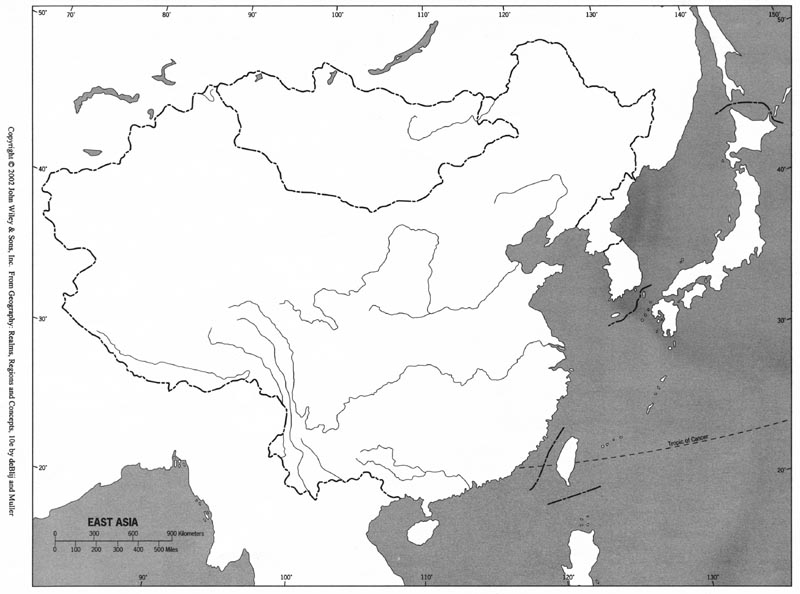 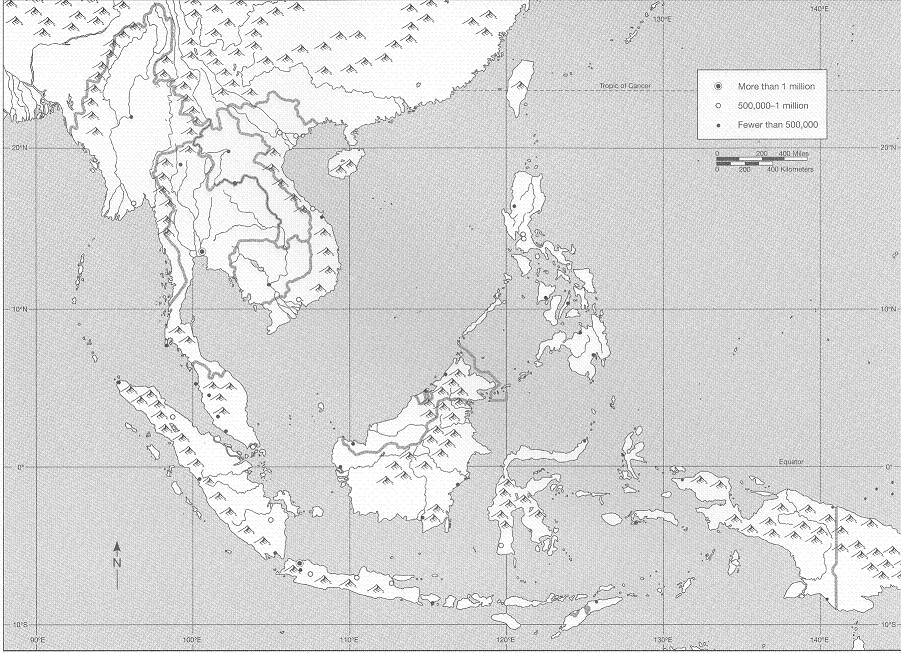 Map: China, Japan, & KoreaCountries (4): China, Korea, Mongolia, JapanCities, Areas, & Objects (8): Hangzhou, Guangzhou, Heian, Yangzhou, Beijing, Edo, Gobi Desert, the HimalayasBodies of Water (6): Chang Jiang River, Huang He River, Yellow Sea, East China Sea, Sea of Japan, Pacific OceanColor/Shade Areas (4): Japan (1100), Koryu Dynasty (1100), Mongol Homeland (1200), Song China (1100)Key (1)Map: Southeast AsiaCountries (2): Vietnam, the PhilippinesCities & Areas (7): Angkor, Hanoi, Sumatra, Borneo, Java, Malay Peninsula, the EquatorBodies of Water (4): Bay of Bengal, South China Sea, Sunda Strait, Strait of MalaccaColor/Shade Areas (3): Khmer (1100), Vietnam (1200), Srivijaya (1200) Key (1)Total: __/40Map: China, Japan, & KoreaCountries (4): China, Korea, Mongolia, JapanCities, Areas, & Objects (8): Hangzhou, Guangzhou, Heian, Yangzhou, Beijing, Edo, Gobi Desert, the HimalayasBodies of Water (6): Chang Jiang River, Huang He River, Yellow Sea, East China Sea, Sea of Japan, Pacific OceanColor/Shade Areas (4): Japan (1100), Koryu Dynasty (1100), Mongol Homeland (1200), Song China (1100)Key (1)Map: Southeast AsiaCountries (2): Vietnam, the PhilippinesCities & Areas (7): Angkor, Hanoi, Sumatra, Borneo, Java, Malay Peninsula, the EquatorBodies of Water (4): Bay of Bengal, South China Sea, Sunda Strait, Strait of MalaccaColor/Shade Areas (3): Khmer (1100), Vietnam (1200), Srivijaya (1200) Key (1)Total: __/40